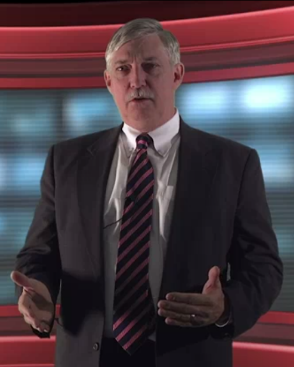 Dave Hunt, CPP®, has a 33-year background in law enforcement, terrorism response, fire/arson/explosives investigation, hazardous materials response, and emergency medical response.  He has worked in every area of national preparedness in the development and delivery of nationwide assessments, all-hazards plans, training programs, national preparedness guidance. He supported development of the nationwide online assessment tools used for grant programs, including development of the nationwide terrorism threat assessment tool with the FBI.  He has conducted risk assessment and mitigation programs for major US corporations. Mr. Hunt has conducted enterprise-level corporate crisis management training and exercises for several multi-national corporations, working in the U.S. and overseas.  He has developed and delivers workplace violence prevention and intervention training programs for some of the nation’s largest corporations, including training corporate threat assessment teams.  He is experienced in business continuity planning and exercises, including corporate crisis communications and use of social media in response to emergencies.Dave Hunt is a subject matter expert on workplace violence and active assailant preparedness. Over the past four years, he led the effort to develop and deliver a completely revised Active Shooter Preparedness curriculum for the DHS Office of Critical Infrastructure, addressing the needs of critical infrastructure partners in developing and implementing prevention, response and recovery capabilities. He served as a lead instructor for the program and also hosted the new DHS 96-minute video: Active Shooter Preparedness Emergency Planning.    He is an instructor for threat management, a certified instructor for workplace violence prevention, and was recently selected by ASIS International to serve on the Technical Committee to revise the American National Standard for Workplace Violence Prevention and Intervention and develop an Active Assailant Incident annex.  Dave Hunt Presentation Topics include: Implementing the American National Standard on Workplace Violence Prevention and Intervention RequirementsDeveloping Active Assailant Preparedness for Your OrganizationConducting Organizational Risk AssessmentsInterrupting the Pathway to ViolenceThe Increasing Threat from Domestic Partner ViolenceThreats to Our Nation’s Electrical GridNuclear and Radiological Incident PreparednessDeveloping a Long-range Exercise Plan Building Enterprise Crisis Management CapabilitiesLeveraging Social Media in Crisis CommunicationsTo schedule a Continuity Opportunity with one of KETCHConsulting’s expert facilitators, please email Deb Hall at KETCHConsulting – debhall@ketchconsulting.com or Ted Brown tedbrown@ketchconsulting.com 484 919 2966